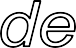 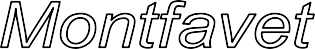 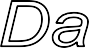 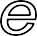 Feuille 1134 Dimanche 9 Décembre 2018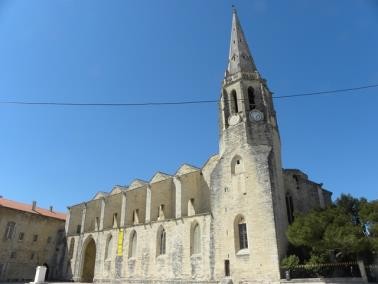 Abbé Marc Quatrefages, curéAbbé Michel Szetela vicaire mszetela@gmail.com 06 45 21 77 27Abbé François-Marie Fève, aumônier des clarisses, Gérard Cassin et Bernard Moulet, diacresTéléphone aumônerie des jeunes 07 81 68 35 66 Presbytère 7, place de l’église 84140 MontfavetTél. : 04 90 32 09 87 Courriel : notredamedebonrepos@gmail.comPermanences d’accueil du lundi au samedi en juillet et aout de 9h30-11h30. http://www.montfavet.paroisse84.fr/ https://www.facebook.com/paroissemontfavetAdoration continue à l’oratoire : mardi, mercredi matin- vendredi soir, samedi, voir horaires exacts à l’oratoireLe 8 décembre 2018, les dix-neuf religieux catholiques assassinés durant la « décennie noire » de la guerre civile, serontbéatifiés au sanctuaire de Santa Cruz à Oran (Algérie). Monseigneur Paul Desfarges, archevêque d’Alger, avait rédigé en novembre 2018, une lettre pastorale qui explique le sens de la démarche de l’Église catholique en Algérie. Voici son témoignage.Qui étaient les 19 martyrs assassinés au cours de la guerre civile algérienne entre 1994 et 1996 ?Ces dix-neuf frères et sœurs « Bienheureux » sont une image, une icône, de ce qu’est l’identité de notre Église. Ils ont donné leur vie à Dieu, à l’Algérie et au peuple algérien. Ils ont passé leurs vies à aimer et à servir ce peuple qui était dans l’épreuve de la tourmente, de la violence (NDLR Guerre civile algérienne dans les années 1990). Ils pensaient que leurs relations avec leurs frères et sœurs, avec lesquels ils avaient partagé toute leur existence, étaient plus importantes que de protéger leur vie. Ils étaient autant en danger qu’eux, mais ils avaient fait le choix de rester en Algérie pour les soutenir. Je crois que cela dit quelque chose de ce qu’est notre Église.Comment appréhendez-vous cet évènement ?En toute confiance. Cette béatification est une grande joie. La façon dont l’Église rend hommage à ces hommes et ces femmes est un beau cadeau que le Seigneur nous fait. Ce sont vraiment des saints « ordinaires » car, pris dans la tourmente, ils donnaient leur vie à Dieu. Ils vivaient leur quotidien avec des hauts et des bas. Mais, tous les jours, ils se disaient que ça valait la peine de rester en Algérie car leurs relations avec leurs frères et sœurs algériens primaient sur leurs appréhensions.Comment se sont déroulés les préparatifs ?Nous sommes allés d’heureuses surprises en heureuses surprises. Les autorités ont donné leur feu vert. Elles ont facilité l‘obtention des visas, les voyages en avion, les logements. Je sens que l’Esprit Saint est derrière tout cela. C’est évident, la grâce est là. Les « Bienheureux » nous aident. Nous voulons que la cérémonie soit à la couleur de ce qu’ont été leurs vies.Pourquoi la cérémonie de béatification se déroulera-t-elle à Oran ?Elle aura lieu au sanctuaire de Santa Cruz, à Oran, car Mgr Pierre Claverie, dominicain, fut évêque du diocèse d’Oran de 1981 à 1996. D’ailleurs, l’Église a choisi d’appeler cette cause : « Béatification de Mgr Pierre Claverie et ses dix-huit compagnons ». Il a été assassiné le 1er aout 1996, par une bombe qui a explosé au moment même où il ouvrait la porte du garage de son évêché. Il était avec son jeune ami Mohamed Bouchikhi qui a perdu la vie en même temps que lui. Dans un petit carnet, Mohamed avait écrit que la vie valait la peine de prendre des risques « pour un homme comme lui ». Il savait que Mgr Pierre Claverie avait une parole forte et vigoureuse et qu’elle pouvait gêner.Les 19 martyrs Mgr Pierre Claverie, Les sept frères des moines de Tibhirine (Trappistes) Frère Christian de Chergé (1937-1996), frère Christophe (1950- 1996), frère Luc (1914-1996), frère Michel (1944-1996), frère Bruno (1930-1996), frère Célestin (1933-1996), frère Paul (1939-1996). Des religieuses et religieux : Frère Henri Vergès, frère mariste, Sœur Paul-Hélène Saint-Raymond (Petite Sœur de l’Assomption), Sœur Esther Paniagua Alonso (Sœur Augustine Missionnaire), Sœur Caridad Álvarez Martín (sœur Augustine Missionnaire), Jeanne Littlejohn sœur Angèle-Marie (Sœur de Notre- Dame des Apôtres), Denise Leclercq Sœur Bibiane (Sœur de Notre-Dame des Apôtres), Sœur Odette Prevost (Petite Sœur du Sacré-Cœur) Quatre missionnaires d’Afrique : Jean Chevillard, Alain Dieulangeard, Charles Deckers, Christian ChesselDe nombreux concitoyens expriment leur ras le bol par les gilets jaunes. Au-delà de ce mouvement, de manière cachée et silencieuse, une multitude de personnes souffre de la solitude, de la détresse et connaissent la précarité (pensons aux innombrables suicides d’agriculteurs)… En ces circonstances, rappelons-nous un évènement peu connu. Décembre 1947, à la fin d’une année qualifiée de terrible par les historiens : la France d’après-guerre connaissait encore les tickets de rationnement ; la situation économique et sociale empirait ; il y avait de grandes grèves, des occupations d’usine et le pays était au bord de la guerre civile… Le 8 décembre 1947, à l’Ile Bouchard, près de Tours, Jacqueline AUBRY, 12 ans, Jeanne AUBRY sa sœur, 7 ans, et Nicole ROBIN, 10 ans, vont prier à l’église sur le chemin de l’école un peu avant 13 heures, la classe reprenant à 13h30. Pour cette fête de l’Immaculée Conception les Soeurs qui font la classe, avaient recommandé aux enfants de prier tout spécialement la Sainte Vierge. Les 3 enfants entrent dans l’église et dans la nef du bas-côté gauche disent un “Je vous salue Marie” et vont ensuite s’agenouiller devant l’autel de la Sainte Vierge et commencent à réciter une dizaine de chapelet. Voilà qu’elles voient la Sainte Vierge avec un ange qui la contemple, un genou plié à terre. Les 3 enfants se précipitent dehors pour inviter d’autres enfants à venir : deux suivent dont Laura CROIZON, 8 ans, qui verra aussi “la belle Dame”. La Dame sourit aux enfants mais ne dit rien. Les fillettes récitent une dizaine de chapelet suivie de trois invocations : « O Marie conçue sans péché, priez pour nous qui avons recours à vous ». Plus tard, la Belle Dame parle: « Dites aux petits enfants de prier pour la France… car elle en a grand besoin. » Le lendemain, la Belle Dame invite encore à la prière : « priez pour la France qui, ces jours-ci, est en grand danger. » Ces paroles sont toujours d’actualité. Prions donc et venons à la procession mariale après la messe de 18h30 de samedi 8 !Agenda de ND de Bon ReposSamedi 8 décembre – Immaculée conception de la Vierge Marie, solennité.7h30 : Adoration et Confessions	- Fleurs : Mme PASCUAL	9h : messe int Didier GABRIELLI 15h temps fort caté, place de l’église		16h30 aumonerie des jeunes salles paroissiales 18h30 Messe int. âmes du purgatoire, Joseph CAPPEAU, Ernest RANCHON, Didier GABRIELLIDimanche 9 décembre – 2ème dimanche de l’Avent - équipe Lit : Sainte Marie7h30  Adoration et confessions	8h30  Messe int : pro populo, Alix BARTHEZ	9h45 Laudes10h30 Messe et Baptême de Jean RENEUVE int. Marguerite PUTTO, Maurice GALY, Charly MACARIO Henri et Jeanine BARRELundi 10 décembre – de la férie- 7h30 : adoration et confessions 14h : A l’heure de notre mort, accueillir la vie éternelle 18h30 Messe int Patrice PANCOT, Jean-Pierre BOUTIERMardi 11 décembre – St Damase 1er, pape -	7h30 : adoration et confessions9h Laudes, messe int Patrice PANCOT, Jean-Pierre BOUTIER, adoration et confessions jusqu’à 11h30 14h MSM	20h30 : préparation mariageMercredi 12 décembre – Notre-Dame de Guadalupe – 5h : début de l’Adoration	6h30 : messe de l’aurore 9h : Messe int Patrice PANCOT, Jean-Pierre BOUTIER 20h30 : responsables de l’adorationJeudi 13 décembre – Sainte Lucie, vierge et martyre, mémoire–	9h : Messe int. Jean-Pierre BOUTIER, Patrice PANCOT20h30 groupe de prières des pères de familleVendredi 14 décembre – St Jean de la Croix, prêtre et docteur de l’Eglise, mémoire -	ménage : Toutes les Equipes9h  messe  int : Patrice PANCOT , Marie BONNET	15h : Rosaire16h : Messe maison paisible int. Jean-Pierre BOUTIER, Lucien GARREL	18h30 inauguration et bénédiction de la crèche soirée aumonerie à Saint-SaturninSamedi 15 décembre – de la férie. 7h30 : Adoration et Confessions	- Fleurs : Mme FAUCONNIER9h : messe int :âmes du purgatoire, M Gardennet 9h30 prière pour les défunts de la Paroisse et défunts des Familles 18h30 : Messe int : Michel RAYNAL, Patrice PANCOTDimanche 16 décembre – 3ème dimanche de l’Avent - équipe Lit : Saint Bernard7h30  Adoration et confessions	8h30  Messe int Jean-Pierre BOUTIER	9h45 : Laudes10h30 : Messe int. pro populo, Albert et Yvette GUIMBAUDMesses à la Verdière, monastère des clarisses Semaine : 8h30 Dimanche : 9h Messe au centre hospitalier de Montdevergues Dimanche 10h30Miscellanées de N.D. de Bon ReposProchain caté temps fort à 15h samedi 8 décembre rendez vous place de l’égliseProcession mariale pour le 8 décembre : à la fin de la messe de 18h30, c’est-à-dire vers 19h30, nous prévoyons une procession en l’honneur de la sainte Vierge Immaculée Conception. Nous nous équipons de lumignons, de bougies dans des pots de verres pour protéger la flamme du vent. Les enfants porteront l’image de Marie et chacun emportera sa bougie pour la mettre sur la fenêtre de sa maison, selon une coutume très sympathique.Pendant l’avent, messe de l’aurore tous les mercredis à 6h30 suivie du petit déjeuner partagéCette année nous procèderons à l’inauguration et la bénédiction de la crèche, et nous remercierons l’équipe qui l’aura constituée le vendredi 14 décembre à 18h30Répétition de la chorale de la messe de minuit lundi 10 à 20h au Mille Clubs, boulevard des écoles, derrière l’école de Musique. La répétition générale de la chorale et du conte aura lieu le samedi 22 décembre à 20h à l’église.Nous nous organisons pour NOEL, à la messe de minuit, nous prévoyons comme d’habitude le conte provençal costumé. A la messe de 17h15, les enfants pourront aussi se costumer pour la crèche vivante (noter la répétition vendredi 21 à 17h à l’église). L’association de l’Escandihado se propose cette année encore de prêter gracieusement des costumes à ceux qui n’en ont pas. Nous la remercions vivement. Les costumes pourront être retiré le mardi 18 décembre entre 17h et 18h30 à la salle de l’amitié 11 place de l’église.Grand ménage de toutes les équipes vendredi 14 à 9h30Célébrations pénitentielles : Lundi 17 décembre 18h : Entraigues Mardi 18 décembre 18h45 : Le Pontet Mercredi 19 décembre 18h30 : Montfavet Jeudi 20 décembre 18h30 : Sorgues Vendredi 21 décembre 18h30:Morières/VedèneDenier de l’église : plus que quelques jours pour accomplir le 5° commandement de l’église.L'Hospitalité vous sollicite pour l'aider au succès des 2 concerts de Noël qui vont être donnés à son profit :  l'un à l'église du Thor le dimanche 16 décembre à 16 h, l'autre chez les sœurs de St François, à Avignon, le dimanche 23 décembre ) 15h30, Au programme: chants de Noël par l'Ensemble vocal Soli Deo Gloria et florilège musical.Sortie des jeunes de l’aumonerie des collèges et lycées à Saint-Saturnin les Avignon le vendredi 14 décembre, coupon à rapporter pour le 7 , renseignements père Michel 06 45 21 77 27_ _ _ _ _ __ _ _ _ __ _ _ _ _ __ _ _ _ _ __ _ __ _ __ _ _ __ _ _ __ _ __ _ _ __ _ _ _ _ _ _Autorisation parentale de sortieJe soussigné(e) ............................................................. père/mère du jeune ............................ ........................... , autorise mon fils/ma fille à participer à la sortie de l'aumônerie de Montfavet, le vendredi 14 décombre 2018 en soirée.J’autorise le responsable de la sortie à prendre toutes mesures qu’il jugerait utiles en cas d’accident et suis joignable sur le téléphone portable suivant..................................................Je peux emmener (départ place de l'église 20h15) / ramener (départ de Saint Saturnin à 22h05) ............ jeunes avec mon enfant. (rayer mention inutile)Fait à Montfavet, le ……………………………………………………… Signature des parents